.VINE RIGHT, FORWARD COASTER, HOLDVINE LEFT, TOUCH, HEEL, HITCH, STEP, SCUFFROCKING CHAIR, ROCK SIDE, RECOVER, ACROSS, HOLDVINE RIGHT TURNING ¼ RIGHT, 2 TOE STRUTS FORWARDREPEATFINISHTo finish facing front, replace counts 9 - 12 with:I Don't Care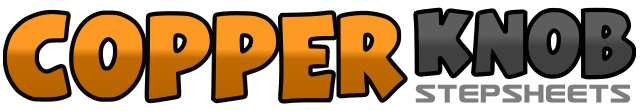 .......Count:32Wall:4Level:Beginner.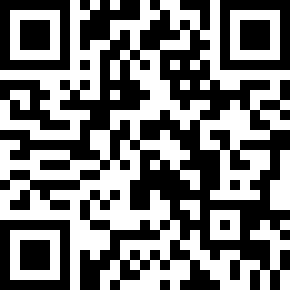 Choreographer:June Hulcombe (AUS) & Barbara Willshire (AUS)June Hulcombe (AUS) & Barbara Willshire (AUS)June Hulcombe (AUS) & Barbara Willshire (AUS)June Hulcombe (AUS) & Barbara Willshire (AUS)June Hulcombe (AUS) & Barbara Willshire (AUS).Music:I Don't Care (Just As Long As You Love Me) - Ricky Van SheltonI Don't Care (Just As Long As You Love Me) - Ricky Van SheltonI Don't Care (Just As Long As You Love Me) - Ricky Van SheltonI Don't Care (Just As Long As You Love Me) - Ricky Van SheltonI Don't Care (Just As Long As You Love Me) - Ricky Van Shelton........1-2Step right to right side, step left behind right3-4Step right to right side, step left next to right5-6Step forward on to right, step left next to right7-8Step back on to right, hold1-2Step left to left side, step right behind left3-4Step left to left side, touch right next to left5-6Touch right heel forward, lift right knee up, (hitch) (slap knee with open hand- optional)7-8Step forward on to right, scuff left forward1-2Rock/step forward on to left, recover back on to right3-4Rock/step back on to left, recover forward on to right5-6Rock/step left to left side, recover weight. On to right7-8Step left across in front of right, hold1-2Step right to right side, step left behind right3-4Turning ¼ turn right step forward, step left next to right5-6Step forward on to right toe, drop right heel7-8Step forward on to left toe, drop left heel. (optional finger clicks with struts)9-12Step right forward, pivot ½ left step right forward, step left together